. (1-8)  (Modified) Waltz Lunges C Lunge Right with Touch; Lunge Left with Touch   1-4	Lunge right across (in front) of left, step left in place, return right home, touch left next to right  5-8	Lunge left across (in front) of right, step right in place, return left home, touch right next to left   (9-16) Right Vine, Turn One-Fourth Left, Modified (Slow) Coaster 1-4	 Step right to right, step left behind right, step right to right, step left across (in front) of right  5	Turn one-fourth (1/4) left stepping on back on right 6-8	Step back on left, step right next to left, step forward on left (slow coaster)  (17-24) Modified (Slow) Coasters Forward and Back, Turn One-Fourth Left, Tap  1-3	 Step forward on right, step left next to right, step back on right  4-6	Step back on left, step right next to left, step forward on left 7-8	Turn one-fourth (1/4) to left, stepping right to right, tap left heel to left   (25-32) Step - Tap; Step - Tap; Step -  3 Taps  1-2	 Step left to left, tap right heel to right  3-4	Step right to right, tap left heel to left  5-8	Step left to left, tap right heel three (3) times ¨C signal that you are getting ready to start polka steps forward   (33-40) Four Polka (Shuffle) Steps Forward 1&2	Right polka (shuffle) forward (R,L,R) 3&4	Left polka (shuffle) forward (L,R,L) 5&6	Right polka (shuffle) forward (R,L,R) 7&8	Left polka (shuffle) forward (L,R,L) (Variation: on 2nd and 3rd polkas turn one-half (1/2) turn each to right making a 360 turn) 	 (41-48) Two Step Slide Back, Two Polka (Shuffle) Steps Back 1-2	Step back on right (at right diagonal), slide left next to right ¨C keep weight on right 3-4      Step back on left (at left diagonal), slide right next to left ¨C keep weight on left 5&6	Right polka (shuffle) back (R,L,R) 7&8	Left polka (shuffle) back (L,R,L) Begin Again !Nada Waltz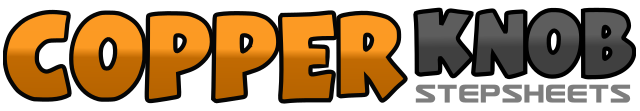 .......拍数:48墙数:4级数:Improver.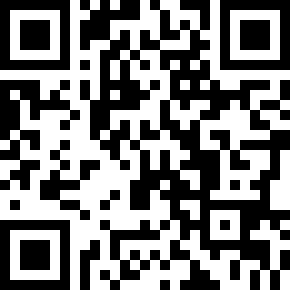 编舞者:Charlotte Williams (USA) - December 2003Charlotte Williams (USA) - December 2003Charlotte Williams (USA) - December 2003Charlotte Williams (USA) - December 2003Charlotte Williams (USA) - December 2003.音乐:Tennessee Waltz - Ireen SheerTennessee Waltz - Ireen SheerTennessee Waltz - Ireen SheerTennessee Waltz - Ireen SheerTennessee Waltz - Ireen Sheer........